rubric on page 2Elements Most Wanted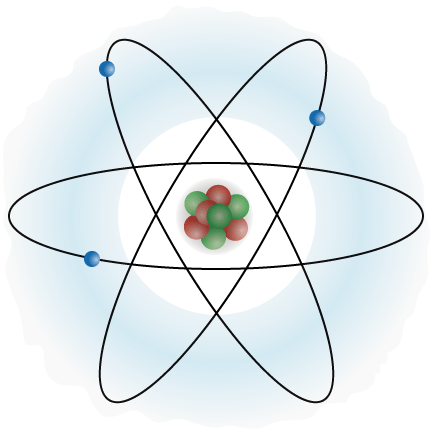 		ELEMENT TILE ASSIGNMENT - RUBRICCOMPONENTS / LAYOUT (each worth 1 point)Symbol is approximately 3” in heightSymbol is centered.Element name centered under symbol.Atomic number correctly placed.Atomic mass correctly placed.Name is included on front bottom.Awesome = 4    Admirable = 3    Acceptable = 2  Attempted = 125-26 = A+ 	(26 pts = 100%)	                  14-15 = C+ 	(20 pts = 77%)  23-24 = A	(24.5 pts = 95%)	     12-13 = C	(19 pts = 75%)22      = A-	(23 pts = 90%)	                  10-11 = C- 	(18 pts = 70%)20-21 = B+	(22 pts = 87%)                      8-9   = D+	(17 pts = 67%)18-19 = B 	(21.5 pts = 85%)                   6-7   = D	(16 pts = 65%)16-17 = B-   	(21 pts = 80%)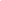 Elements Most Wanted		ELEMENT TILE ASSIGNMENT - RUBRICCOMPONENTS / LAYOUT (each worth 1 point)Symbol is approximately 3” in heightSymbol is centered.Element name centered under symbol.Atomic number correctly placed.Atomic mass correctly placed.Name is included on front bottom.Awesome = 4    Admirable = 3    Acceptable = 2  Attempted = 125-26 = A+ 	(26 pts = 100%)	                  14-15 = C+ 	(20 pts = 77%)  23-24 = A	(24.5 pts = 95%)	     12-13 = C	(19 pts = 75%)22      = A-	(23 pts = 90%)	                  10-11 = C- 	(18 pts = 70%)20-21 = B+	(22 pts = 87%)                      8-9    = D+	(17 pts = 67%)18-19 = B 	(21.5 pts = 85%)                   6-7    = D	(16 pts = 65%)16-17 = B-   	(21 pts = 80%)